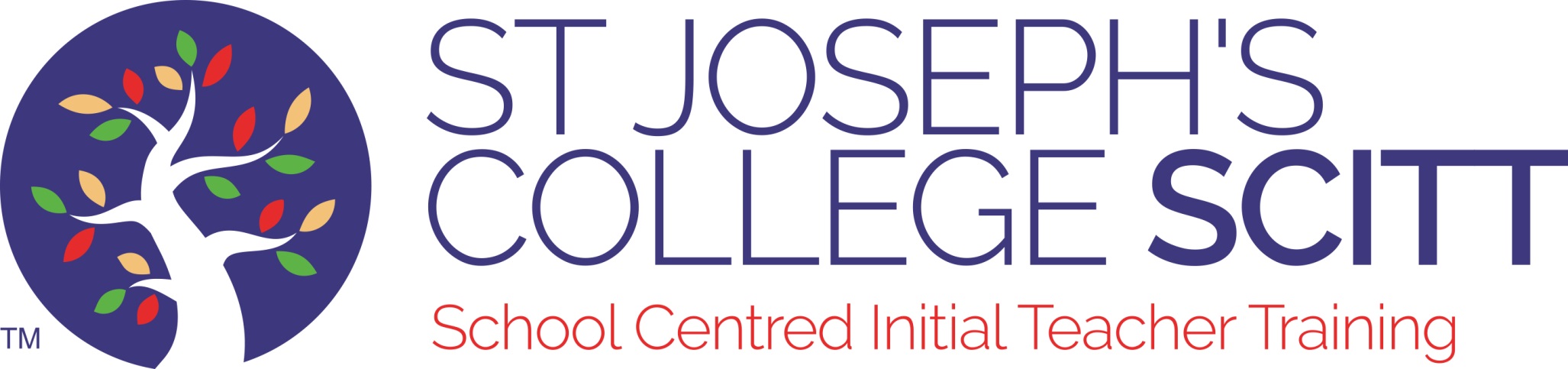 Training Plan 2019-20 Term 3, 1st Half-termTerm 3a Training Plan Trainee NameSubjectSubject MentorProfessional / Senior MentorTerm 3aDevelopmental targets Term 3aDevelopmental targets Term 3aDevelopmental targets Standard(1-8)Target (objective) refer to teaching standards and standard promptsActions Success criteria (outcomes)Standard(1-8)Please set a target relating to Part 2 of the Teaching Standards.Please set a target relating to Part 2 of the Teaching Standards.Please set a target relating to Part 2 of the Teaching Standards.Part 2Week beginningTraining opportunities and actions to support the above targetsTraining opportunities and actions to support the above targetsReflection by trainee on  experience and its impact on your learning (completed by trainee and discussed with Subject Mentor)Week beginningWider professional developmentSubject knowledge developmentReflection by trainee on  experience and its impact on your learning (completed by trainee and discussed with Subject Mentor)20.4.20Bullying27.4.20Preparation for final assessment4.5.20Subject session group 111.5.20Subject session group 218.5.20The induction yearExit survey